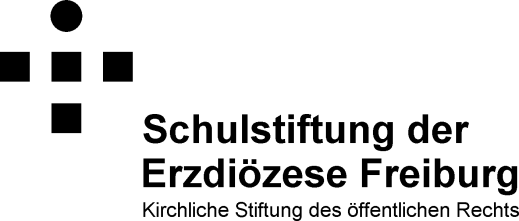 Anmeldung zu einer FortbildungsveranstaltungAn der Fortbildungvon Donnerstag, den 22. Juni, bis Freitag, den 23. Juni 2017,im  Bildungshaus St. Bernhard in Rastattmöchte ich teilnehmen.Wir bitten um Rücksendung bis spätestens Mittwoch, den 10.05.2017 per E-Mail von der Schulleitung an Christoph.Klueppel@Schulstiftung-Freiburg.deoder ausgedruckt mit Unterschrift der Schulleiterin/des Schulleiters
per Post an Schulstiftung der Erzdiözese Freiburg, Münzgasse 1, 79098 Freiburg
oder per Fax an 0761 / 2188-556.Name:	Anschrift:Telefon (priv.):E-Mail:	Schule:Unterricht:  am Gymnasium                             an der RealschuleIch benötige eine Übernachtungsmöglichkeit:Ich benötige eine Übernachtungsmöglichkeit:Ich benötige eine Übernachtungsmöglichkeit:  ja      neinIch nehme an folgenden Mahlzeiten teil:22.06.Mittagessen  ja      neinAbendessen  ja      nein23.06.Frühstück  ja      neinMittagessen  ja      neinGenehmigung
der Schulleitung:Genehmigung
der Schulleitung:Ort, DatumUnterschrift Schulleiter(in)